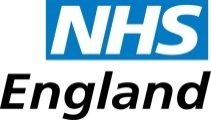 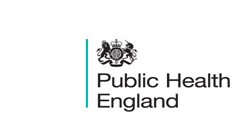 MCA DEFERRAL FORM FOR CERVICAL SCREENING(Bristol, North Somerset, Somerset and South Gloucestershire and Devon and Cornwall)Reason for postponement (please tick)Reasonable adjustments made (please tick)*Appointee with Lasting Power of Attorney, Deputy appointed by the Court of Protection or Independent Mental Capacity Advocate (IMCAI confirm that I have read the South West Cervical Screening guidance pack and this decision has been taken in line with the MCA. Please retain a copy of this form in your patient’s notesGP Name:Practice Code:Practice name: Address:Please return this form to: Jayne Stewart, Screening and Immunisation ManagerPublic Health England/NHS England – South (South West)South West House, Blackbrook Park Avenue, TAUNTON| TA1 2PXor email to:  Jayne.stewart@nhs.net  and  lynne.benton@nhs.net  NHS England - South (South West) Cervical Screening Pathway for Ceasing or Deferral under the Mental Capacity Act 2005 (Bristol, North Somerset, Somerset and South Gloucestershire and Devon and Cornwall)This pathway does not replace the South West Best Practice Guidance (2011)  but supplements it by including an additional local failsafe step to ensure that ceasing or deferral for those with Mental Capacity issues (including learning difficulties) is appropriate.1. All eligible women should receive an invitation for cervical screening                      Prior Notification Lists of eligible women are sent out to practices to ensure women are called for cervical screening appropriately.   At this stage it is good practice for the GP practice to be able to identify women with a learning disability or a mental capacity issue and to contact the family/carer and advise that an invitation will shortly be issued by Call/Recall.No action will be taken by Call/Recall regarding ceasing or deferral at this stage.2. What to do when a woman is not able to have a sample taken                             Reasons for a women not being able to have a cervical sample taken should be reviewed in line national guidance and the local cervical screening policy.Once a decision has been made between the relevant parties that it is not appropriate for a cervical sample to be obtained, the relevant deferral form should be completed and e mailed to Jayne Stewart, Screening & Immunisation Manager: jayne.stewart@nhs.net and Lynne Benton, Screening & Immunisation Co ordinator, lynne.benton@nhs.net, NHS England – South (South West).  In those instances where a GP deems it appropriate, that a woman should be ceased, please e mail Jayne Stewart and Lynne Benton for further guidance.The Screening and Immunisation Lead will review the deferral form to ensure the action taken is appropriate and notify Call/Recall within 2 weeks.  3. Call/Recall actions                                                                                                              All eligible women will receive an invitation letter 5 to 6 weeks prior to their due date.  If this is not responded to a second invite letter will be sent 18 weeks following the initial letter.  If this is not responded to then the women will be deferred from screening for 3 to 5 years depending upon her age.In those instances where deferral is appropriate within 18 weeks; Call/Recall will not action this until the appropriate documentation has been received.  If the woman is already at non-responder stage no action will be taken at Call/Recall as the case can be revisited at the time of the next invitation.  This documentation will be retained indefinitely and used for audit purposes.Patient nameDate of birthNHS numberPhysically cannot manage.Does not understand and would find the procedure distressingUnable to understand enough to co-operateWas an accessible letter and information made available to the patient?Was a preparation appointment offered to explain the process and procedure using accessible information? Was a longer appointment offered?Is your patient likely to regain capacity?If ‘yes’ by when might she have regained capacity?Are there any previously recorded indications (verbal/written/behavioural) about her wishes? If yes, please specifyThe name/names of those involved in the best interest discussion and their relationship to the patient.Have you talked to your patient, family members or carers about the signs and symptoms of cervical cancer that should trigger a visit to the surgery?NameSignatureDateGP Relative/Carer(Specify relationship)